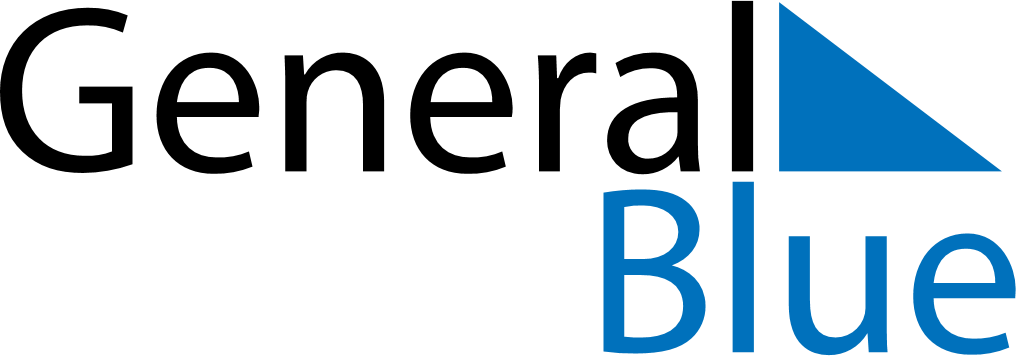 March 2025March 2025March 2025Saint BarthelemySaint BarthelemyMondayTuesdayWednesdayThursdayFridaySaturdaySunday123456789Shrove MondayAsh Wednesday101112131415161718192021222324252627282930Laetare Sunday31